Схема расположения земельного участка, в отношении которого подготовлен проект решения о  предоставлении религиозной организации «Красноярская Епархия Русской Православной Церкви (Московский Патриархат)» разрешения на условно разрешенный вид использования земельного участка с кадастровым номером 24:50:0200058:674, расположенного в территориальной зоне городской рекреации (Р-3) по адресу: г. Красноярск, Железнодорожный район, ул. Баумана – пр-т Свободный, с целью размещения объекта религиозного использования (код – 3.7) в части размещения объектов  капитального строительства, предназначенных для отправления религиозных обрядов (церкви, соборы, храмы, часовни)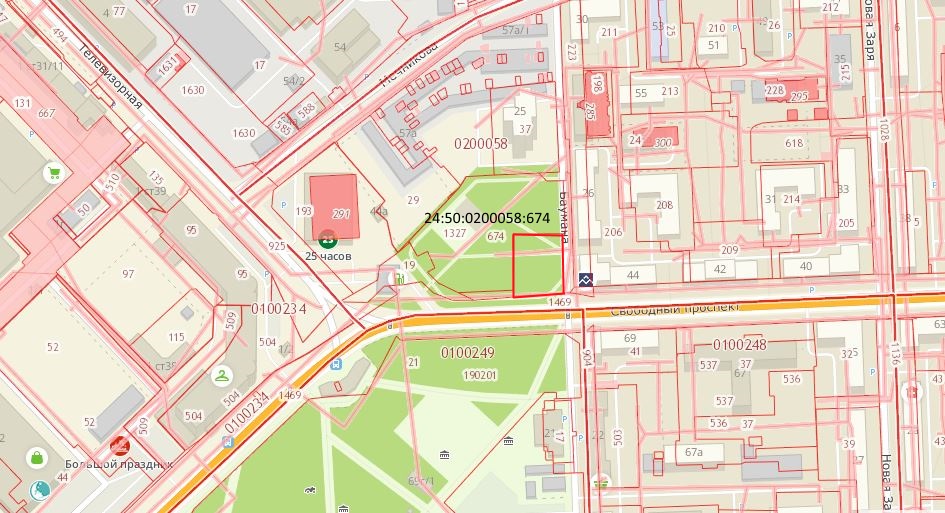 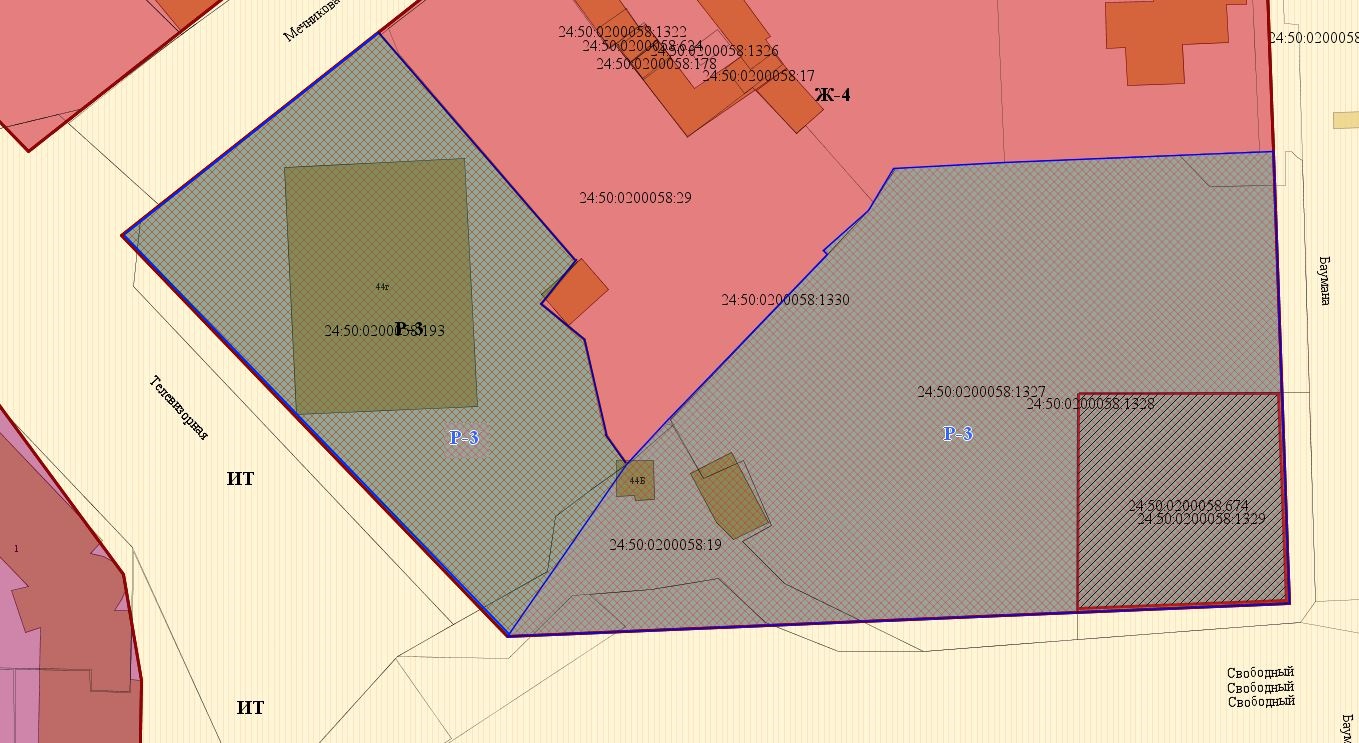 - граница земельного участка  с кадастровым номером 24:50:0200058:674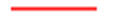  - граница территориальной зоны городской рекреации (Р-3)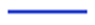 